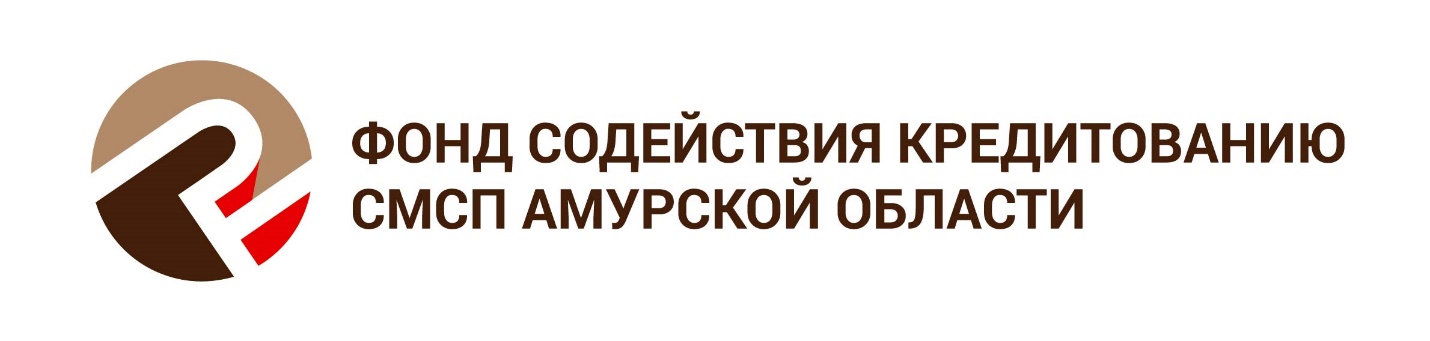 Сведения о текущих (оставшихся) объемах лимитов Фонда содействия кредитованию СМСП Амурской области по партнерам по состоянию на 30.09.2020г.Наименование партнераОбъем лимита поручи-тельства всего (тыс.руб.)Остаток лимита поручительства на 30.09.2020г. (тыс.руб.)ПАО Сбербанк России130 000 27 331,5ПАО Сбербанк России (банковские гарантии)00АО «Россельхозбанк»328 00084 370,1«Азиатско-Тихоокеанский Банк» (ПАО)80 000 10 200,0«Азиатско-Тихоокеанский Банк» (ПАО) (банковские гарантии)00Банк ВТБ (ПАО) 185 000 41 491,0ПАО «Промсвязьбанк»140 00059 000,0ПАО «Промсвязьбанк» (банковские гарантии)00АО «ТЭМБР-БАНК»5 000 5 000,0ПАО Банк «ФК Открытие»10 00010 000,0ПАО «Дальневосточный банк» 80 00023 080,0ПАО «Дальневосточный банк» (банковские гарантии)00АО «Солид Банк»15 00015 000,0ООО «Крона – Банк»60 00040 000,0АО «МСП Банк»45 00031 400,0АО «Региональная лизинговая компания Республики Саха (Якутия)» (договоры финансовой аренды (лизинга))25 00025 000,0АНО «Амурская региональная микрокредитная компания» (микрозаймы)5 0004 278,5Нераспределенный резерв158 630158 630,0ИТОГО1 266 630534 781,1